
СОВЕТ ДЕПУТАТОВ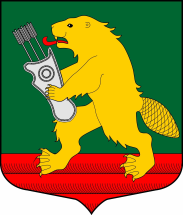 МУНИЦИПАЛЬНОГО ОБРАЗОВАНИЯКОЛЧАНОВСКОЕ СЕЛЬСКОЕ ПОСЕЛЕНИЕВОЛХОВСКОГО МУНИЦИПАЛЬНОГО РАЙОНАЛЕНИНГРАДСКОЙ ОБЛАСТИ(второго созыва)РЕШЕНИЕот  27 февраля  2014 года     №  01         В соответствии  с пунктами 2, 7 статьи 18 Федерального закона от 12 июня 2002 года № 67-ФЗ «Об основных гарантиях избирательных прав и права на участие в референдуме граждан Российской Федерации», частью 5 статьи 4 Федерального закона от 02 октября 2012 года № 157-ФЗ «О внесении изменений в Федеральный закон «О политических партиях» и Федеральный закон «Об основных гарантиях избирательных прав и права на участие в референдуме граждан Российской Федерации», частью 5 статьи 9 областного закона Ленинградской области от 15 марта 2012 года № 20-ОЗ «О муниципальных выборах в Ленинградской области», решением Территориальной избирательной комиссии Волховского муниципального района Ленинградской области с полномочиями муниципальной избирательной комиссии муниципального образования Колчановское сельское поселение Волховского муниципального района Ленинградской области № 55 от 19 ноября 2013 года «Об определении схемы  многомандатного избирательного округа по выборам депутатов в совет депутатов МО Колчановское сельское поселение» и статьи 35 Устава МО  Колчановское сельское поселение, Совет депутатов решил:Утвердить схему многомандатного избирательного округа по выборам депутатов в Совет депутатов МО Колчановское сельское поселение согласно Приложению № 1.Опубликовать схему многомандатного избирательного округа по выборам депутатов в Совет депутатов МО Колчановское сельское поселение, включая её графическое изображение, в в сетевом издании «Ленинградское областное информационное агентство (ЛЕНОБЛИНФОРМ)»  и разместить на официальном сайте поселения (колчаново.рф) не позднее, чем через пять дней после её утверждения.Настоящее решение вступает в силу после его официального опубликования.Контроль за исполнением настоящего решения возложить на постоянную депутатскую комиссию по социальным вопросам, по вопросам местного самоуправления.Глава муниципального образования                                                  Т. АндрееваУтвержденорешением Совета депутатовМО Колчановское сельское поселениеот 27 февраля . № 01(Приложение № 1)СХЕМА МНОГОМАНДАТНОГО ИЗБИРАТЕЛЬНОГО ОКРУГА ДЛЯ ПРОВЕДЕНИЯ ВЫБОРОВ ДЕПУТАТОВ СОВЕТА ДЕПУТАТОВ МО КОЛЧАНОВСКОЕ СЕЛЬСКОЕ  ПОСЕЛЕНИЕ 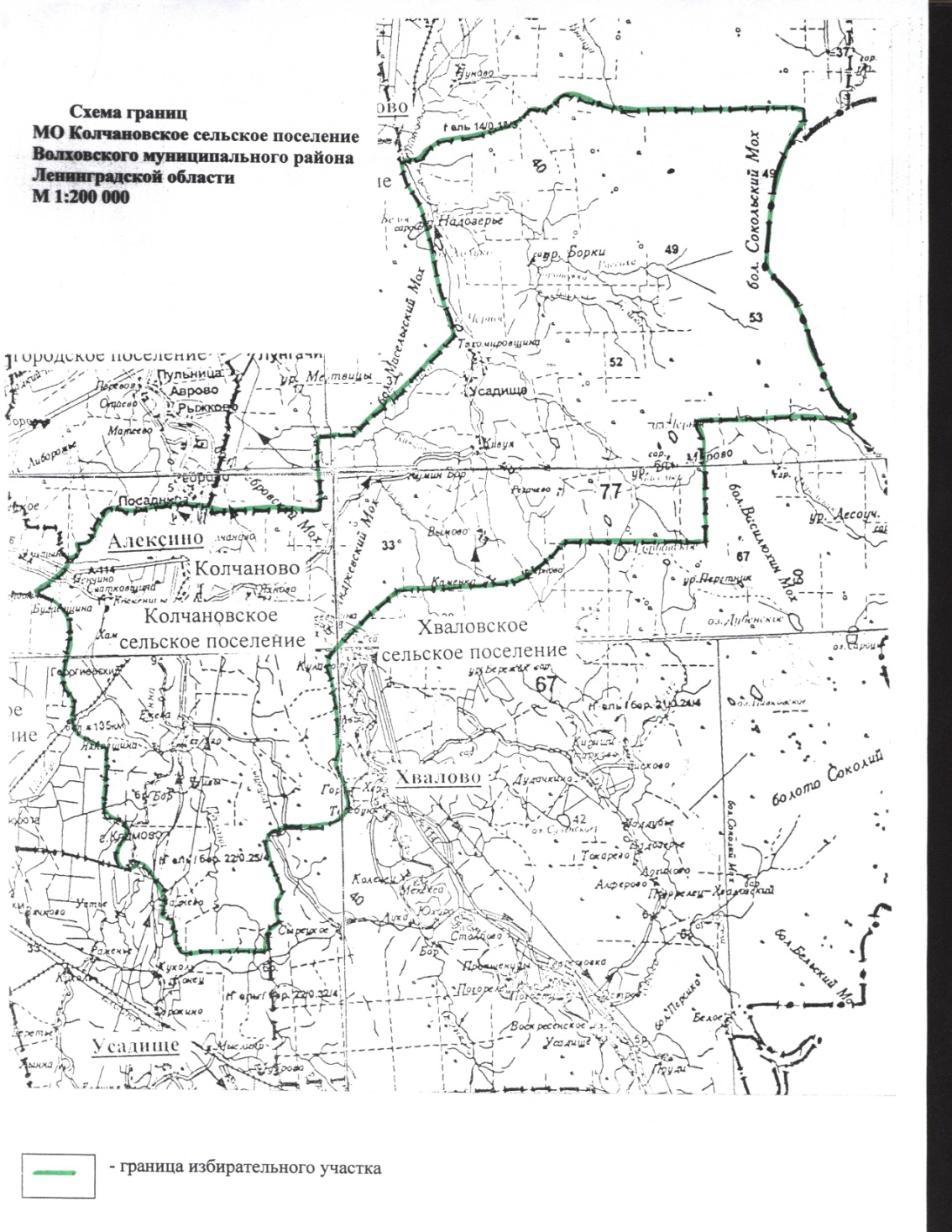 